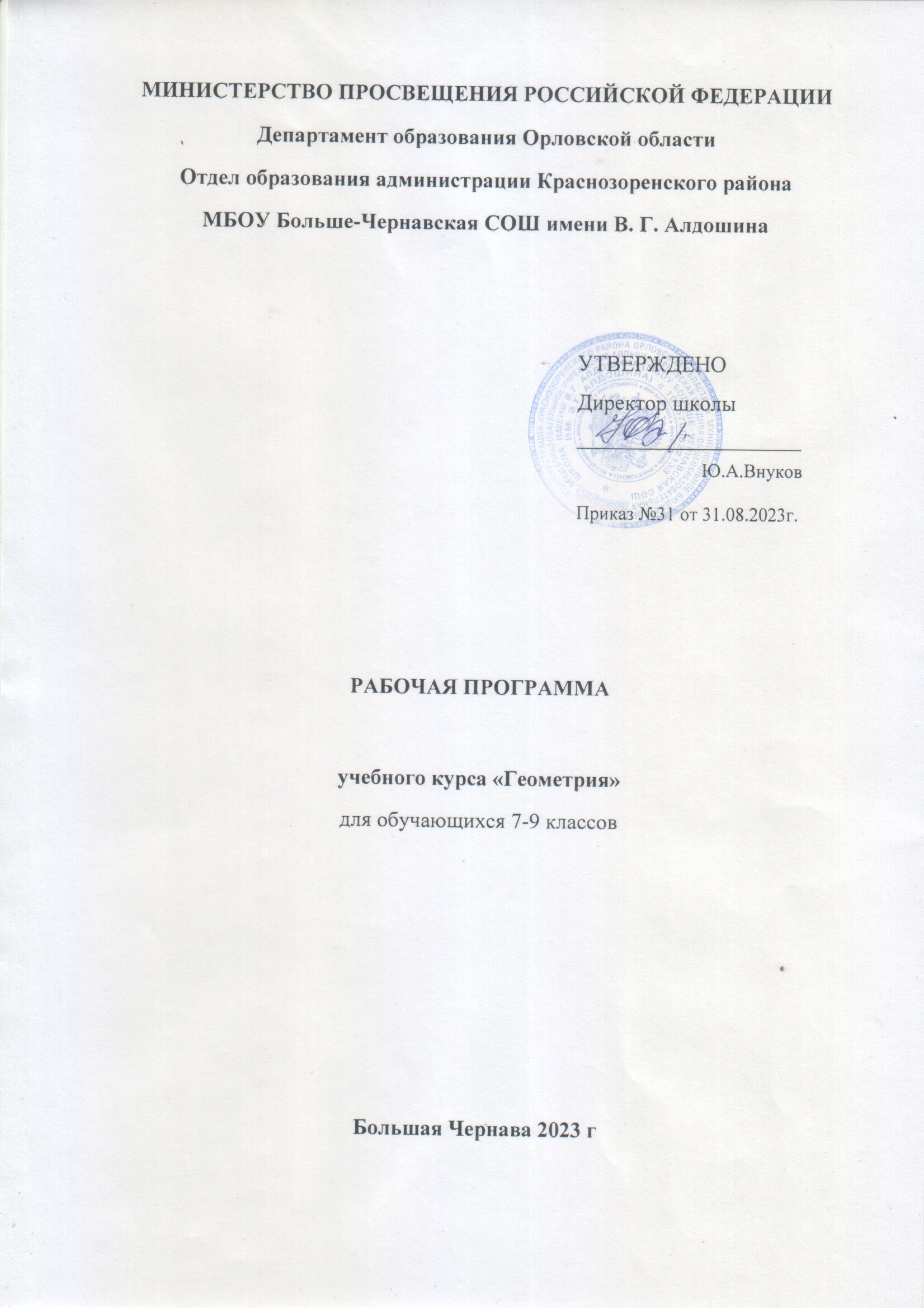 ПОЯСНИТЕЛЬНАЯ ЗАПИСКАГеометрия как один из основных разделов школьной математики, имеющий своей целью обеспечить изучение свойств и размеров фигур, их отношений и взаимное расположение, опирается на логическую, доказательную линию. Ценность изучения геометрии на уровне основного общего образования заключается в том, что обучающийся учится проводить доказательные рассуждения, строить логические умозаключения, доказывать истинные утверждения и строить контрпримеры к ложным, проводить рассуждения «от противного», отличать свойства от признаков, формулировать обратные утверждения. Второй целью изучения геометрии является использование её как инструмента при решении как математических, так и практических задач, встречающихся в реальной жизни. Обучающийся должен научиться определить геометрическую фигуру, описать словами данный чертёж или рисунок, найти площадь земельного участка, рассчитать необходимую длину оптоволоконного кабеля или требуемые размеры гаража для автомобиля. Этому соответствует вторая, вычислительная линия в изучении геометрии. При решении задач практического характера обучающийся учится строить математические модели реальных жизненных ситуаций, проводить вычисления и оценивать адекватность полученного результата. Крайне важно подчёркивать связи геометрии с другими учебными предметами, мотивировать использовать определения геометрических фигур и понятий, демонстрировать применение полученных умений в физике и технике. Эти связи наиболее ярко видны в темах «Векторы», «Тригонометрические соотношения», «Метод координат» и «Теорема Пифагора».Учебный курс «Геометрия» включает следующие основные разделы содержания: «Геометрические фигуры и их свойства», «Измерение геометрических величин», «Декартовы координаты на плоскости», «Векторы», «Движения плоскости», «Преобразования подобия».‌На изучение учебного курса «Геометрия» отводится 204 часа: в 7 классе – 68 часов (2 часа в неделю), в 8 классе – 68 часов (2 часа в неделю), в 9 классе – 68 часов (2 часа в неделю).‌‌СОДЕРЖАНИЕ ОБУЧЕНИЯ7 КЛАССНачальные понятия геометрии. Точка, прямая, отрезок, луч. Угол. Виды углов. Вертикальные и смежные углы. Биссектриса угла. Ломаная, многоугольник. Параллельность и перпендикулярность прямых.Симметричные фигуры. Основные свойства осевой симметрии. Примеры симметрии в окружающем мире.Основные построения с помощью циркуля и линейки. Треугольник. Высота, медиана, биссектриса, их свойства.Равнобедренный и равносторонний треугольники. Неравенство треугольника.Свойства и признаки равнобедренного треугольника. Признаки равенства треугольников.Свойства и признаки параллельных прямых. Сумма углов треугольника. Внешние углы треугольника.Прямоугольный треугольник. Свойство медианы прямоугольного треугольника, проведённой к гипотенузе. Признаки равенства прямоугольных треугольников. Прямоугольный треугольник с углом в 30°.Неравенства в геометрии: неравенство треугольника, неравенство о длине ломаной, теорема о большем угле и большей стороне треугольника. Перпендикуляр и наклонная.Геометрическое место точек. Биссектриса угла и серединный перпендикуляр к отрезку как геометрические места точек.Окружность и круг, хорда и диаметр, их свойства. Взаимное расположение окружности и прямой. Касательная и секущая к окружности. Окружность, вписанная в угол. Вписанная и описанная окружности треугольника.8 КЛАССЧетырёхугольники. Параллелограмм, его признаки и свойства. Частные случаи параллелограммов (прямоугольник, ромб, квадрат), их признаки и свойства. Трапеция, равнобокая трапеция, её свойства и признаки. Прямоугольная трапеция.Метод удвоения медианы. Центральная симметрия. Теорема Фалеса и теорема о пропорциональных отрезках.Средние линии треугольника и трапеции. Центр масс треугольника.Подобие треугольников, коэффициент подобия. Признаки подобия треугольников. Применение подобия при решении практических задач.Свойства площадей геометрических фигур. Формулы для площади треугольника, параллелограмма, ромба и трапеции. Отношение площадей подобных фигур.Вычисление площадей треугольников и многоугольников на клетчатой бумаге.Теорема Пифагора. Применение теоремы Пифагора при решении практических задач.Синус, косинус, тангенс острого угла прямоугольного треугольника. Основное тригонометрическое тождество. Тригонометрические функции углов в 30, 45 и 60°.Вписанные и центральные углы, угол между касательной и хордой. Углы между хордами и секущими. Вписанные и описанные четырёхугольники. Взаимное расположение двух окружностей. Касание окружностей. Общие касательные к двум окружностям.9 КЛАСССинус, косинус, тангенс углов от 0 до 180°. Основное тригонометрическое тождество. Формулы приведения.Решение треугольников. Теорема косинусов и теорема синусов. Решение практических задач с использованием теоремы косинусов и теоремы синусов.Преобразование подобия. Подобие соответственных элементов.Теорема о произведении отрезков хорд, теоремы о произведении отрезков секущих, теорема о квадрате касательной.Вектор, длина (модуль) вектора, сонаправленные векторы, противоположно направленные векторы, коллинеарность векторов, равенство векторов, операции над векторами. Разложение вектора по двум неколлинеарным векторам. Координаты вектора. Скалярное произведение векторов, применение для нахождения длин и углов.Декартовы координаты на плоскости. Уравнения прямой и окружности в координатах, пересечение окружностей и прямых. Метод координат и его применение.Правильные многоугольники. Длина окружности. Градусная и радианная мера угла, вычисление длин дуг окружностей. Площадь круга, сектора, сегмента.Движения плоскости и внутренние симметрии фигур (элементарные представления). Параллельный перенос. Поворот.ПЛАНИРУЕМЫЕ РЕЗУЛЬТАТЫ ОСВОЕНИЯ ПРОГРАММЫ УЧЕБНОГО КУРСА «ГЕОМЕТРИЯ» НА УРОВНЕ ОСНОВНОГО ОБЩЕГО ОБРАЗОВАНИЯЛИЧНОСТНЫЕ РЕЗУЛЬТАТЫЛичностные результаты освоения программы учебного курса «Геометрия» характеризуются:1) патриотическое воспитание:проявлением интереса к прошлому и настоящему российской математики, ценностным отношением к достижениям российских математиков и российской математической школы, к использованию этих достижений в других науках и прикладных сферах;2) гражданское и духовно-нравственное воспитание:готовностью к выполнению обязанностей гражданина и реализации его прав, представлением о математических основах функционирования различных структур, явлений, процедур гражданского общества (например, выборы, опросы), готовностью к обсуждению этических проблем, связанных с практическим применением достижений науки, осознанием важности морально-этических принципов в деятельности учёного;3) трудовое воспитание:установкой на активное участие в решении практических задач математической направленности, осознанием важности математического образования на протяжении всей жизни для успешной профессиональной деятельности и развитием необходимых умений, осознанным выбором и построением индивидуальной траектории образования и жизненных планов с учётом личных интересов и общественных потребностей;4) эстетическое воспитание:способностью к эмоциональному и эстетическому восприятию математических объектов, задач, решений, рассуждений, умению видеть математические закономерности в искусстве;5) ценности научного познания:ориентацией в деятельности на современную систему научных представлений об основных закономерностях развития человека, природы и общества, пониманием математической науки как сферы человеческой деятельности, этапов её развития и значимости для развития цивилизации, овладением языком математики и математической культурой как средством познания мира, овладением простейшими навыками исследовательской деятельности;6) физическое воспитание, формирование культуры здоровья и эмоционального благополучия:готовностью применять математические знания в интересах своего здоровья, ведения здорового образа жизни (здоровое питание, сбалансированный режим занятий и отдыха, регулярная физическая активность), сформированностью навыка рефлексии, признанием своего права на ошибку и такого же права другого человека;7) экологическое воспитание:ориентацией на применение математических знаний для решения задач в области сохранности окружающей среды, планирования поступков и оценки их возможных последствий для окружающей среды, осознанием глобального характера экологических проблем и путей их решения;8) адаптация к изменяющимся условиям социальной и природной среды:готовностью к действиям в условиях неопределённости, повышению уровня своей компетентности через практическую деятельность, в том числе умение учиться у других людей, приобретать в совместной деятельности новые знания, навыки и компетенции из опыта других;необходимостью в формировании новых знаний, в том числе формулировать идеи, понятия, гипотезы об объектах и явлениях, в том числе ранее неизвестных, осознавать дефициты собственных знаний и компетентностей, планировать своё развитие;способностью осознавать стрессовую ситуацию, воспринимать стрессовую ситуацию как вызов, требующий контрмер, корректировать принимаемые решения и действия, формулировать и оценивать риски и последствия, формировать опыт.МЕТАПРЕДМЕТНЫЕ РЕЗУЛЬТАТЫПознавательные универсальные учебные действияБазовые логические действия:выявлять и характеризовать существенные признаки математических объектов, понятий, отношений между понятиями, формулировать определения понятий, устанавливать существенный признак классификации, основания для обобщения и сравнения, критерии проводимого анализа;воспринимать, формулировать и преобразовывать суждения: утвердительные и отрицательные, единичные, частные и общие, условные;выявлять математические закономерности, взаимосвязи и противоречия в фактах, данных, наблюдениях и утверждениях, предлагать критерии для выявления закономерностей и противоречий;делать выводы с использованием законов логики, дедуктивных и индуктивных умозаключений, умозаключений по аналогии;разбирать доказательства математических утверждений (прямые и от противного), проводить самостоятельно несложные доказательства математических фактов, выстраивать аргументацию, приводить примеры и контрпримеры, обосновывать собственные рассуждения;выбирать способ решения учебной задачи (сравнивать несколько вариантов решения, выбирать наиболее подходящий с учётом самостоятельно выделенных критериев).Базовые исследовательские действия:использовать вопросы как исследовательский инструмент познания, формулировать вопросы, фиксирующие противоречие, проблему, самостоятельно устанавливать искомое и данное, формировать гипотезу, аргументировать свою позицию, мнение;проводить по самостоятельно составленному плану несложный эксперимент, небольшое исследование по установлению особенностей математического объекта, зависимостей объектов между собой;самостоятельно формулировать обобщения и выводы по результатам проведённого наблюдения, исследования, оценивать достоверность полученных результатов, выводов и обобщений;прогнозировать возможное развитие процесса, а также выдвигать предположения о его развитии в новых условиях.Работа с информацией:выявлять недостаточность и избыточность информации, данных, необходимых для решения задачи;выбирать, анализировать, систематизировать и интерпретировать информацию различных видов и форм представления;выбирать форму представления информации и иллюстрировать решаемые задачи схемами, диаграммами, иной графикой и их комбинациями;оценивать надёжность информации по критериям, предложенным учителем или сформулированным самостоятельно.Коммуникативные универсальные учебные действия:воспринимать и формулировать суждения в соответствии с условиями и целями общения, ясно, точно, грамотно выражать свою точку зрения в устных и письменных текстах, давать пояснения по ходу решения задачи, комментировать полученный результат;в ходе обсуждения задавать вопросы по существу обсуждаемой темы, проблемы, решаемой задачи, высказывать идеи, нацеленные на поиск решения, сопоставлять свои суждения с суждениями других участников диалога, обнаруживать различие и сходство позиций, в корректной форме формулировать разногласия, свои возражения;представлять результаты решения задачи, эксперимента, исследования, проекта, самостоятельно выбирать формат выступления с учётом задач презентации и особенностей аудитории;понимать и использовать преимущества командной и индивидуальной работы при решении учебных математических задач; принимать цель совместной деятельности, планировать организацию совместной работы, распределять виды работ, договариваться, обсуждать процесс и результат работы, обобщать мнения нескольких людей;участвовать в групповых формах работы (обсуждения, обмен мнениями, мозговые штурмы и другие), выполнять свою часть работы и координировать свои действия с другими членами команды, оценивать качество своего вклада в общий продукт по критериям, сформулированным участниками взаимодействия.Регулятивные универсальные учебные действияСамоорганизация:самостоятельно составлять план, алгоритм решения задачи (или его часть), выбирать способ решения с учётом имеющихся ресурсов и собственных возможностей, аргументировать и корректировать варианты решений с учётом новой информации.Самоконтроль, эмоциональный интеллект:владеть способами самопроверки, самоконтроля процесса и результата решения математической задачи;предвидеть трудности, которые могут возникнуть при решении задачи, вносить коррективы в деятельность на основе новых обстоятельств, найденных ошибок, выявленных трудностей;оценивать соответствие результата деятельности поставленной цели и условиям, объяснять причины достижения или недостижения цели, находить ошибку, давать оценку приобретённому опыту.ПРЕДМЕТНЫЕ РЕЗУЛЬТАТЫК концу обучения в 7 классе обучающийся получит следующие предметные результаты:Распознавать изученные геометрические фигуры, определять их взаимное расположение, изображать геометрические фигуры, выполнять чертежи по условию задачи. Измерять линейные и угловые величины. Решать задачи на вычисление длин отрезков и величин углов.Делать грубую оценку линейных и угловых величин предметов в реальной жизни, размеров природных объектов. Различать размеры этих объектов по порядку величины.Строить чертежи к геометрическим задачам.Пользоваться признаками равенства треугольников, использовать признаки и свойства равнобедренных треугольников при решении задач.Проводить логические рассуждения с использованием геометрических теорем.Пользоваться признаками равенства прямоугольных треугольников, свойством медианы, проведённой к гипотенузе прямоугольного треугольника, в решении геометрических задач.Определять параллельность прямых с помощью углов, которые образует с ними секущая. Определять параллельность прямых с помощью равенства расстояний от точек одной прямой до точек другой прямой.Решать задачи на клетчатой бумаге.Проводить вычисления и находить числовые и буквенные значения углов в геометрических задачах с использованием суммы углов треугольников и многоугольников, свойств углов, образованных при пересечении двух параллельных прямых секущей. Решать практические задачи на нахождение углов.Владеть понятием геометрического места точек. Уметь определять биссектрису угла и серединный перпендикуляр к отрезку как геометрические места точек.Формулировать определения окружности и круга, хорды и диаметра окружности, пользоваться их свойствами. Уметь применять эти свойства при решении задач.Владеть понятием описанной около треугольника окружности, уметь находить её центр. Пользоваться фактами о том, что биссектрисы углов треугольника пересекаются в одной точке, и о том, что серединные перпендикуляры к сторонам треугольника пересекаются в одной точке.Владеть понятием касательной к окружности, пользоваться теоремой о перпендикулярности касательной и радиуса, проведённого к точке касания.Пользоваться простейшими геометрическими неравенствами, понимать их практический смысл.Проводить основные геометрические построения с помощью циркуля и линейки.К концу обучения в 8 классе обучающийся получит следующие предметные результаты:Распознавать основные виды четырёхугольников, их элементы, пользоваться их свойствами при решении геометрических задач.Применять свойства точки пересечения медиан треугольника (центра масс) в решении задач.Владеть понятием средней линии треугольника и трапеции, применять их свойства при решении геометрических задач. Пользоваться теоремой Фалеса и теоремой о пропорциональных отрезках, применять их для решения практических задач.Применять признаки подобия треугольников в решении геометрических задач.Пользоваться теоремой Пифагора для решения геометрических и практических задач. Строить математическую модель в практических задачах, самостоятельно делать чертёж и находить соответствующие длины.Владеть понятиями синуса, косинуса и тангенса острого угла прямоугольного треугольника. Пользоваться этими понятиями для решения практических задач.Вычислять (различными способами) площадь треугольника и площади многоугольных фигур (пользуясь, где необходимо, калькулятором). Применять полученные умения в практических задачах.Владеть понятиями вписанного и центрального угла, использовать теоремы о вписанных углах, углах между хордами (секущими) и угле между касательной и хордой при решении геометрических задач.Владеть понятием описанного четырёхугольника, применять свойства описанного четырёхугольника при решении задач.Применять полученные знания на практике – строить математические модели для задач реальной жизни и проводить соответствующие вычисления с применением подобия и тригонометрии (пользуясь, где необходимо, калькулятором).К концу обучения в 9 классе обучающийся получит следующие предметные результаты:Знать тригонометрические функции острых углов, находить с их помощью различные элементы прямоугольного треугольника («решение прямоугольных треугольников»). Находить (с помощью калькулятора) длины и углы для нетабличных значений.Пользоваться формулами приведения и основным тригонометрическим тождеством для нахождения соотношений между тригонометрическими величинами.Использовать теоремы синусов и косинусов для нахождения различных элементов треугольника («решение треугольников»), применять их при решении геометрических задач.Владеть понятиями преобразования подобия, соответственных элементов подобных фигур. Пользоваться свойствами подобия произвольных фигур, уметь вычислять длины и находить углы у подобных фигур. Применять свойства подобия в практических задачах. Уметь приводить примеры подобных фигур в окружающем мире.Пользоваться теоремами о произведении отрезков хорд, о произведении отрезков секущих, о квадрате касательной.Пользоваться векторами, понимать их геометрический и физический смысл, применять их в решении геометрических и физических задач. Применять скалярное произведение векторов для нахождения длин и углов.Пользоваться методом координат на плоскости, применять его в решении геометрических и практических задач.Владеть понятиями правильного многоугольника, длины окружности, длины дуги окружности и радианной меры угла, уметь вычислять площадь круга и его частей. Применять полученные умения в практических задачах.Находить оси (или центры) симметрии фигур, применять движения плоскости в простейших случаях.Применять полученные знания на практике – строить математические модели для задач реальной жизни и проводить соответствующие вычисления с применением подобия и тригонометрических функций (пользуясь, где необходимо, калькулятором).Тематическое планирование7 КЛАСС 8 КЛАСС9 КЛАСС№ п/пТема урокаКоличество часовЭлектронные цифровые образовательные ресурсы(Библиотека ЦОК)1Прямая и отрезок1https://lesson.academy-content.myschool.edu.ru/lesson/c51fafa5-3111-49bd-b7b1-0e046bd1f7012Луч и угол1https://lesson.academy-content.myschool.edu.ru/lesson/e25faebc-8c21-4970-9501-735a5d8406fe3Сравнение отрезков и углов1https://lesson.academy-content.myschool.edu.ru/lesson/e25faebc-8c21-4970-9501-735a5d8406fe4Измерение отрезков1https://lesson.academy-content.myschool.edu.ru/lesson/e25faebc-8c21-4970-9501-735a5d8406fe5Решение задач 1https://lesson.academy-content.myschool.edu.ru/lesson/fb34b8c8-5927-422d-9398-8bfa3725e8a26Измерение углов1https://lesson.academy-content.myschool.edu.ru/lesson/82b889f0-a64c-4483-9a9e-4e9c98597c817Смежные и вертикальные углы1https://lesson.academy-content.myschool.edu.ru/lesson/64ae8b57-b661-4df3-ad17-ffa1e5ef5e128Перпендикулярные прямые. Построение прямых углов на местности1https://lesson.academy-content.myschool.edu.ru/lesson/49589808-d57d-4f46-8c96-ecefbd89b10d9Решение задач1https://lesson.academy-content.myschool.edu.ru/lesson/189b90cb-f11a-440b-9a49-c1b1e491d3bb10Контрольная работа  по теме «Начальные геометрические сведения»111Треугольник1https://lesson.academy-content.myschool.edu.ru/lesson/9e91dce5-a948-470c-b825-ac3dc5bc9c7a12Первый признак равенства треугольников1https://lesson.academy-content.myschool.edu.ru/lesson/0a0a86c0-cf50-4049-81eb-71051ea43b3113Решение задач1https://lesson.academy-content.myschool.edu.ru/lesson/0a0a86c0-cf50-4049-81eb-71051ea43b3114Перпендикуляр к прямой1https://lesson.academy-content.myschool.edu.ru/lesson/eb2b63e9-ba90-45f3-b425-5e918e7cf45b15Медианы, биссектрисы и высоты треугольника1https://lesson.academy-content.myschool.edu.ru/lesson/bd06cd85-9930-48e2-8399-4bae02262a5e16Свойства равнобедренного треугольника1https://lesson.academy-content.myschool.edu.ru/lesson/d1130d88-6175-4bfa-9c2d-8c5505b47a3c17Второй признак равенства треугольников1https://lesson.academy-content.myschool.edu.ru/lesson/62d635d1-1582-47cd-ac38-89e01b529b2218Решение задач1https://lesson.academy-content.myschool.edu.ru/lesson/62d635d1-1582-47cd-ac38-89e01b529b2219Третий признак равенства треугольников1https://lesson.academy-content.myschool.edu.ru/lesson/6de8fc4d-4399-44c4-a68a-4c5b39f4b2fd20Решение задач1https://lesson.academy-content.myschool.edu.ru/lesson/c63bd992-7c46-4e73-acef-7d09011deded21Окружность1https://lesson.academy-content.myschool.edu.ru/lesson/d8a69c4a-22a9-489f-ba34-28cdf7d8c11522Построения циркулем и линейкой1https://lesson.academy-content.myschool.edu.ru/lesson/d8a69c4a-22a9-489f-ba34-28cdf7d8c11523Примеры задач на построение1https://lesson.academy-content.myschool.edu.ru/lesson/9b915d67-115c-4736-8dde-e53debdcefed24Решение задач1https://lesson.academy-content.myschool.edu.ru/lesson/9b915d67-115c-4736-8dde-e53debdcefed25Контрольная работа по теме «Треугольники»126Определение параллельных прямых1https://lesson.academy-content.myschool.edu.ru/lesson/2ed896fd-b317-4b9b-bf50-e47500b6177f27Признаки параллельности двух прямых1https://lesson.academy-content.myschool.edu.ru/lesson/99fd27ce-7be2-4128-a830-7bcb8a3d1bb728Решение задач1https://lesson.academy-content.myschool.edu.ru/lesson/d0c7cf89-5b47-4d8a-9b30-a5f541cfc77229Практические способы построения параллельных прямых1https://lesson.academy-content.myschool.edu.ru/lesson/e646b32a-debd-4849-83f3-fa1e8c57bddb30Об аксиомах геометрии1https://oblakoz.ru/conspect/489005/pyatyy-postulat-evklida-predstavleniya-o-neevklidovoy-geometrii31Аксиома параллельных прямых1https://lesson.academy-content.myschool.edu.ru/lesson/e646b32a-debd-4849-83f3-fa1e8c57bddb32Теоремы об углах, образованных двумя параллельными прямыми и секущей1https://lesson.academy-content.myschool.edu.ru/lesson/e646b32a-debd-4849-83f3-fa1e8c57bddb33Углы с соответственно параллельными или перпендикулярными сторонами1https://lesson.academy-content.myschool.edu.ru/lesson/e646b32a-debd-4849-83f3-fa1e8c57bddb34Решение задач1https://lesson.academy-content.myschool.edu.ru/lesson/15e0b6df-a365-4a5f-966d-82ac968999e035Решение задач1https://lesson.academy-content.myschool.edu.ru/lesson/15e0b6df-a365-4a5f-966d-82ac968999e036Контрольная работа по теме Параллельные прямые»137Теорема о сумме углов треугольника1https://lesson.academy-content.myschool.edu.ru/lesson/ff6ef144-5175-42d2-b2b1-4b549191a07b38Остроугольный, прямоугольный и тупоугольный треугольники1https://lesson.academy-content.myschool.edu.ru/lesson/ff6ef144-5175-42d2-b2b1-4b549191a07b39Теорема о соотношениях между сторонами и углами треугольника1https://lesson.academy-content.myschool.edu.ru/lesson/3a8288ac-cee4-4754-8289-7d43dbc08d6e40Неравенство треугольника1https://lesson.academy-content.myschool.edu.ru/lesson/6c84445d-77a5-47e3-86ef-89ee3d23dd2e41Неравенство треугольника1https://lesson.academy-content.myschool.edu.ru/lesson/6c84445d-77a5-47e3-86ef-89ee3d23dd2e42Решение задач1https://lesson.academy-content.myschool.edu.ru/lesson/3e701981-e3f3-4b7f-aeb8-1d198762c86243Контрольная работа по теме «Соотношения между сторонами и углами треугольника»144Некоторые свойства и признаки прямоугольных треугольников1https://lesson.academy-content.myschool.edu.ru/lesson/ae82bbf7-aa2c-4462-acc5-d3fe4385ceb145Признаки равенства прямоугольных треугольников1https://lesson.academy-content.myschool.edu.ru/lesson/0ca2f2c0-60b6-4d62-b7a8-c65e91f4075346Решение задач1https://lesson.academy-content.myschool.edu.ru/lesson/3a95d2ed-f508-4bbe-8744-2489e73bcaa747Расстояние от точки до прямой. Расстояние между параллельными прямыми1https://lesson.academy-content.myschool.edu.ru/lesson/a82ec61c-5784-4ddf-ada3-8b6a3269199048Решение задач1https://lesson.academy-content.myschool.edu.ru/lesson/a82ec61c-5784-4ddf-ada3-8b6a3269199049Построение треугольника по трём элементам1https://oblakoz.ru/conspect/489017/postroenie-treugolnika50Построение треугольника по трём элементам1https://oblakoz.ru/conspect/489017/postroenie-treugolnika51Решение задач1https://lesson.academy-content.myschool.edu.ru/lesson/dd1ecbf5-94a8-4e76-9031-205aea2befcb52Решение задач1https://lesson.academy-content.myschool.edu.ru/lesson/b1649f0e-06af-4cb5-9d29-d2d67ebadb9c53Контрольная работа по теме «Прямоугольные треугольники»154Свойства биссектрисы угла1https://lesson.academy-content.myschool.edu.ru/lesson/11562133-89f9-492c-90f9-2c4804c1da5855Свойства серединного перпендикуляра к отрезку1https://lesson.academy-content.myschool.edu.ru/lesson/07f248e2-6323-4b14-9144-191decc9088b56Свойства диаметров и хорд окружности1https://lesson.academy-content.myschool.edu.ru/lesson/41ebb012-8761-4819-8ac3-41b7e05f691b57Три случая взаимного расположения окружности и прямой.	Касательная к окружности1https://lesson.academy-content.myschool.edu.ru/lesson/33191dc7-3125-4576-a988-2f654ca0f42c58Вписанная и описанная окружности треугольника1https://lesson.academy-content.myschool.edu.ru/lesson/eba8e98b-faf0-4b5e-81ea-73fd905a77a359Фигуры, симметричные относительно прямой1https://lesson.academy-content.myschool.edu.ru/lesson/838faa14-c100-4a85-ad2c-2e66ec63576960Осевая симметрия и её свойства1https://lesson.academy-content.myschool.edu.ru/lesson/838faa14-c100-4a85-ad2c-2e66ec63576961Решение задач1https://lesson.academy-content.myschool.edu.ru/lesson/558b3967-ca83-4fc6-9db3-bf307a13107862Контрольная работа по теме «Геометрические места точек. Симметричные фигуры»1https://lesson.academy-content.myschool.edu.ru/lesson/fb9ca7be-7cd5-4382-ba21-3161996a1c3463Повторение. Треугольники. 1https://lesson.academy-content.myschool.edu.ru/lesson/960d22ff-75d7-4d92-95de-7c4db4d2435d64Повторение. Треугольники.1https://lesson.academy-content.myschool.edu.ru/lesson/960d22ff-75d7-4d92-95de-7c4db4d2435d65Повторение. Параллельные прямые. 1https://lesson.academy-content.myschool.edu.ru/lesson/08612e4b-3e72-4704-8219-ccf95f61772c66Повторение. Сумма углов треугольника1https://lesson.academy-content.myschool.edu.ru/lesson/66e97d2b-80e0-45aa-a1d6-a8035faf423967Повторение. Окружность и круг168Повторение и  обобщение по курсу геометрии 7 класса1https://lesson.academy-content.myschool.edu.ru/lesson/6542b5d4-ab61-4338-a847-dee9b0d9f194ОБЩЕЕ КОЛИЧЕСТВО ЧАСОВ ПО ПРОГРАММЕОБЩЕЕ КОЛИЧЕСТВО ЧАСОВ ПО ПРОГРАММЕ68№ п/пТема урокаКол-во часовЭлектронные цифровые образовательные ресурсы(Библиотека ЦОК)1Выпуклый многоугольник1https://oblakoz.ru/conspect/514564/vypuklye-i-nevypuklye-mnogougolniki2Четырёхугольник1https://lesson.academy-content.myschool.edu.ru/lesson/5678c350-ad75-4239-b33a-22ae4808ad0b3Параллелограмм1https://lesson.academy-content.myschool.edu.ru/lesson/5678c350-ad75-4239-b33a-22ae4808ad0b4Признаки параллелограмма1https://lesson.academy-content.myschool.edu.ru/lesson/1c613bbc-0562-4fd8-a081-3936a38e21f25Трапеция1https://lesson.academy-content.myschool.edu.ru/lesson/3dda7122-2848-421a-a12b-7088b61add576Теорема Фалеса1https://lesson.academy-content.myschool.edu.ru/lesson/94f986fa-6b69-4128-be83-f1c9371472f87Средняя линия треугольника1https://lesson.academy-content.myschool.edu.ru/lesson/0c85c697-09fc-4116-8814-c3c2280805fe8Средняя линия трапеции1https://lesson.academy-content.myschool.edu.ru/lesson/d8675165-a6d6-44d0-b323-edd1df3638bb9Прямоугольник1https://lesson.academy-content.myschool.edu.ru/lesson/c21543a6-e95f-4ca1-bb22-d6233f1ca85310Ромб и квадрат1https://lesson.academy-content.myschool.edu.ru/lesson/368fce4a-d5c7-47f3-8b36-6813136b6e3611Ромб и квадрат1https://lesson.academy-content.myschool.edu.ru/lesson/5c255701-4716-4c60-9e6c-cf9b20b4ba3212Центральная симметрия1https://lesson.academy-content.myschool.edu.ru/lesson/e0393f15-8c53-4c04-a6bc-fd38d3e8c11813Решение задач1https://lesson.academy-content.myschool.edu.ru/lesson/1926dd8e-804a-4899-a4ba-c7ed86a4ef0014Контрольная работа по теме "Четырехугольники"115Площадь многоугольника1https://lesson.academy-content.myschool.edu.ru/lesson/1a20ca5f-d93e-43ff-a7c7-5a7d35a84a5d16Площадь квадрата, прямоугольника1https://lesson.academy-content.myschool.edu.ru/lesson/1a20ca5f-d93e-43ff-a7c7-5a7d35a84a5d17Площадь параллелограмма1https://lesson.academy-content.myschool.edu.ru/lesson/3ae90872-8b97-4aeb-82dd-a1086f8f6be718Площадь параллелограмма1https://lesson.academy-content.myschool.edu.ru/lesson/05b80c72-9c42-4460-a187-021eb2b232aa19Площадь треугольника1https://lesson.academy-content.myschool.edu.ru/lesson/1028c88f-514b-46f6-a627-b9aebc30d4e320Площадь треугольника1https://lesson.academy-content.myschool.edu.ru/lesson/1028c88f-514b-46f6-a627-b9aebc30d4e321Площадь трапеции1https://lesson.academy-content.myschool.edu.ru/lesson/e351589e-7c38-4243-8059-12b2af1139ae22Площадь трапеции1https://lesson.academy-content.myschool.edu.ru/lesson/c1f5a157-2497-4fbf-91c0-53acf0e685b423Теорема Пифагора1https://lesson.academy-content.myschool.edu.ru/lesson/365ba561-f0d1-444b-b200-eac0cfaf911a24Теорема Пифагора1https://lesson.academy-content.myschool.edu.ru/lesson/8169cb1b-8f64-4ad6-b1b5-03206fe650a225Теорема, обратная теореме Пифагора1https://lesson.academy-content.myschool.edu.ru/lesson/9276a5ff-bfa4-42c9-bbea-4494673ba93e26Формула Герона1https://oblakoz.ru/conspect/508978/formula-gerona27Решение задач1https://lesson.academy-content.myschool.edu.ru/lesson/39d074c8-b7f6-4b6c-9bae-387818ce93d328Решение задач1https://lesson.academy-content.myschool.edu.ru/lesson/6c65dfe3-2dfc-4630-8188-9332031d5b2629Контрольная работа по теме "Площадь"130Пропорциональные отрезки. Определение подобных треугольников1https://lesson.academy-content.myschool.edu.ru/lesson/ec93a6ec-9748-48a3-bc2f-2b07e371360031Отношение площадей подобных треугольников1https://lesson.academy-content.myschool.edu.ru/lesson/5e3ce5ef-b09f-4e75-8d80-c88823cd1fe432Первый признак подобия треугольников1https://lesson.academy-content.myschool.edu.ru/lesson/729b9923-279c-4f02-a5a9-c2b7c5449e9a33Второй признак подобия треугольников1https://lesson.academy-content.myschool.edu.ru/lesson/f7bb1c9b-623b-4cd6-8681-eef9cf14cbf834Второй признак подобия треугольников1https://lesson.academy-content.myschool.edu.ru/lesson/f7bb1c9b-623b-4cd6-8681-eef9cf14cbf835Третий признак подобия треугольников1https://lesson.academy-content.myschool.edu.ru/lesson/e8604bbe-261c-4f9f-8871-b775eaffd1c836Третий признак подобия треугольников1https://lesson.academy-content.myschool.edu.ru/lesson/4ae2b0d8-3692-4bfc-9e80-096a59b2fa9d37Решение задач1https://lesson.academy-content.myschool.edu.ru/lesson/dd5d3930-84f2-4590-b096-4491eb827fe938Контрольная работа по теме "Подобные треугольники"139Средняя линия треугольника1https://lesson.academy-content.myschool.edu.ru/lesson/0c85c697-09fc-4116-8814-c3c2280805fe40Четыре замечательные точки треугольника1https://lesson.academy-content.myschool.edu.ru/lesson/d8675165-a6d6-44d0-b323-edd1df3638bb41Пропорциональные отрезки в прямоугольном треугольнике1https://lesson.academy-content.myschool.edu.ru/lesson/19e81faf-255d-4925-bc53-e5080158a02f42Пропорциональные отрезки в прямоугольном треугольнике1https://lesson.academy-content.myschool.edu.ru/lesson/822c29cc-f71f-4ebd-87e3-d9a1aa2e89c643Метод подобия в задачах на построение1https://lesson.academy-content.myschool.edu.ru/lesson/dd5d3930-84f2-4590-b096-4491eb827fe944Метод подобия в задачах на построение1https://lesson.academy-content.myschool.edu.ru/lesson/dd5d3930-84f2-4590-b096-4491eb827fe945Практические приложения подобия треугольников. Измерительные работы на местности1https://lesson.academy-content.myschool.edu.ru/lesson/6053b002-1915-4299-9d2e-741d5eb8a45d46Синус, косинус и тангенс острого угла прямоугольного треугольника1https://lesson.academy-content.myschool.edu.ru/lesson/144aac3d-c2ef-4b20-b2af-c5d878e51ae547Синус, косинус и тангенс острого угла прямоугольного треугольника1https://lesson.academy-content.myschool.edu.ru/lesson/144aac3d-c2ef-4b20-b2af-c5d878e51ae548Значения синуса, косинуса и тангенса для углов 30°, 45°, 60°.1https://lesson.academy-content.myschool.edu.ru/lesson/144aac3d-c2ef-4b20-b2af-c5d878e51ae549Решение задач1https://lesson.academy-content.myschool.edu.ru/lesson/0bb91a93-dfc0-4743-ae2f-1a0a0d7c858a50Контрольная работа по теме "Соотношения между сторонами и углами прямоугольного треугольника"151Взаимное расположение прямой и окружности1https://lesson.academy-content.myschool.edu.ru/lesson/e0514652-6710-442e-bec1-12ce6a9a926052Взаимное расположение двух окружностей1https://lesson.academy-content.myschool.edu.ru/lesson/52c5b4d6-5023-45e8-b562-d6c74a3abdb753Общие касательные двух окружностей1https://lesson.academy-content.myschool.edu.ru/lesson/52c5b4d6-5023-45e8-b562-d6c74a3abdb754Градусная  мера	 дуги окружности155Теорема о вписанном угле1https://lesson.academy-content.myschool.edu.ru/lesson/707715e5-d5cd-4152-8931-a8091a7d767656Углы, образованные хордами, касательными и секущими1https://lesson.academy-content.myschool.edu.ru/lesson/2e7afbb9-abdc-4c8f-b9b4-eba7c0d261e957Углы, образованные хордами, касательными и секущими1https://lesson.academy-content.myschool.edu.ru/lesson/707715e5-d5cd-4152-8931-a8091a7d767658Вписанная окружность1https://lesson.academy-content.myschool.edu.ru/lesson/7be57a09-5123-4418-9fee-00a37f6183c359Вписанная окружность1https://lesson.academy-content.myschool.edu.ru/lesson/7be57a09-5123-4418-9fee-00a37f6183c360Описанная окружность1https://lesson.academy-content.myschool.edu.ru/lesson/03ee9dc8-827b-4200-919c-270e4f02e13f61Описанная окружность1https://lesson.academy-content.myschool.edu.ru/lesson/03ee9dc8-827b-4200-919c-270e4f02e13f62Решение задач1https://lesson.academy-content.myschool.edu.ru/lesson/bff236fc-f363-4b50-9e1a-b4c312ec7aaf63Решение задач1https://lesson.academy-content.myschool.edu.ru/lesson/d02e062a-6dc7-4103-b760-d26d6d3d4ea564Контрольная работа по теме "Окружность"165Повторение. Площадь четырехугольников, треугольника. Теорема Пифагора. 1https://lesson.academy-content.myschool.edu.ru/lesson/95947502-3ec5-4108-bccb-fe3d607b4f3866Повторение. Признаки подобия треугольников. Пропорциональные отрезки. Теорема Фалеса1https://lesson.academy-content.myschool.edu.ru/lesson/9b1f5c71-be4c-4862-aebe-3357bc8596e967Повторение. Окружность и касательные1https://lesson.academy-content.myschool.edu.ru/lesson/6ed34628-3e4f-45ea-8d5d-c50f2f8897b468Повторение. Вписанные углы1https://lesson.academy-content.myschool.edu.ru/lesson/405ec036-c370-45a7-9222-9c496d7a1428ОБЩЕЕ КОЛИЧЕСТВО ЧАСОВ ПО ПРОГРАММЕОБЩЕЕ КОЛИЧЕСТВО ЧАСОВ ПО ПРОГРАММЕ68№ п/п Тема урокаКоличество часовЭлектронные цифровые образовательные ресурсы(Библиотека ЦОК)1Понятие вектора1https://lesson.academy-content.myschool.edu.ru/lesson/8c78f9f3-0b96-4d2d-8448-ca4984b457fb2Равенство векторов. Откладывание вектора от данной точки1https://lesson.academy-content.myschool.edu.ru/lesson/8c78f9f3-0b96-4d2d-8448-ca4984b457fb3Сумма двух векторов. Законы сложения векторов. Правило параллелограмма1https://oblakoz.ru/conspect/489069/slozhenie-vektorov-vychitanie-vektorovhttps://lesson.academy-content.myschool.edu.ru/lesson/8c78f9f3-0b96-4d2d-8448-ca4984b457fb4Сумма нескольких векторов1https://oblakoz.ru/conspect/489069/slozhenie-vektorov-vychitanie-vektorovhttps://lesson.academy-content.myschool.edu.ru/lesson/8c78f9f3-0b96-4d2d-8448-ca4984b457fb5Вычитание векторов1https://oblakoz.ru/conspect/489069/slozhenie-vektorov-vychitanie-vektorovhttps://lesson.academy-content.myschool.edu.ru/lesson/8c78f9f3-0b96-4d2d-8448-ca4984b457fb6Произведение вектора на число1https://lesson.academy-content.myschool.edu.ru/lesson/3a173212-b167-4fad-9254-eaa8ed4fc9447Применение векторов к решению задач и доказательству теорем1https://lesson.academy-content.myschool.edu.ru/lesson/3a173212-b167-4fad-9254-eaa8ed4fc9448Решение задач1https://lesson.academy-content.myschool.edu.ru/lesson/cfdd7a71-f278-4797-a31a-c032943c12a09Разложение вектора по двум неколлинеарным векторам1https://lesson.academy-content.myschool.edu.ru/lesson/dbbfc104-c736-4c9b-9f98-248d8dee483010Координаты вектора1https://lesson.academy-content.myschool.edu.ru/lesson/b53de3c2-9b86-49be-8b09-cb79788d9cd911Связь между координатами вектора и координатами его начала и конца1https://lesson.academy-content.myschool.edu.ru/lesson/cb5d23e8-98bd-4fc8-9740-02858bb1392d12Простейшие задачи в координатах1https://lesson.academy-content.myschool.edu.ru/lesson/040f905b-2296-4347-b899-223c406f82b213Уравнение линии на плоскости1https://lesson.academy-content.myschool.edu.ru/lesson/040f905b-2296-4347-b899-223c406f82b214Уравнение окружности1https://lesson.academy-content.myschool.edu.ru/lesson/2339d0ed-2f7c-4634-97a4-2d16874f9fb15Уравнение прямой1https://lesson.academy-content.myschool.edu.ru/lesson/040f905b-2296-4347-b899-223c406f82b216Решение задач1https://lesson.academy-content.myschool.edu.ru/lesson/9da0b27d-c23a-4e15-8a84-25b3443facf217Решение задач1https://lesson.academy-content.myschool.edu.ru/lesson/bd9f8fc3-f8d5-4ef2-aad1-57f8fbb626e418Контрольная работа по теме "Метод координат"119Синус, косинус, тангенс, котангенс1https://lesson.academy-content.myschool.edu.ru/lesson/120ccd59-7bd6-4de3-9b30-3fa45032ae120Основное тригонометрическое тождество. Формулы приведения1https://lesson.academy-content.myschool.edu.ru/lesson/9a81704f-ee7c-43c5-b959-73fda09b67721Формулы для вычисления координат точки. Угловой коэффициент прямой1https://lesson.academy-content.myschool.edu.ru/lesson/d919b49b-9bef-4446-a5dc-9ebe2aad68b522Теорема о площади треугольника1https://lesson.academy-content.myschool.edu.ru/lesson/5ac30a98-ebd2-450c-8e39-d87cd88cd41b23Теорема синусов1https://lesson.academy-content.myschool.edu.ru/lesson/f07d46e9-221e-4d92-808a-0827a1d5458824Теорема косинусов1https://lesson.academy-content.myschool.edu.ru/lesson/c06e84c5-f9ee-4c4f-b602-420bfe06cb7d25Решение треугольников1https://lesson.academy-content.myschool.edu.ru/lesson/9d63cdda-c837-41f1-a625-0fc9603dadf26Угол между векторами. Скалярное произведение векторов1https://lesson.academy-content.myschool.edu.ru/lesson/5f4ddad8-6d91-499b-922a-e8b78e78153527Скалярное произведение векторов. Свойства скалярного произведения векторов.1https://lesson.academy-content.myschool.edu.ru/lesson/7748d62b-6bf5-4414-863b-25bedbcff29328Решение задач1https://lesson.academy-content.myschool.edu.ru/lesson/99807078-7af5-468b-8ef9-3b9be574a9a929Контрольная работа по теме "Соотношения между сторонами и углами треугольника"130Правильный многоугольник1https://lesson.academy-content.myschool.edu.ru/lesson/e70ce9ec-3dfa-43ae-858b-7dcdd5a38f7a31Окружность, описанная около правильного многоугольника1https://lesson.academy-content.myschool.edu.ru/lesson/e70ce9ec-3dfa-43ae-858b-7dcdd5a38f7a32Окружность, вписанная в правильный многоугольник1https://lesson.academy-content.myschool.edu.ru/lesson/e70ce9ec-3dfa-43ae-858b-7dcdd5a38f7a33Формулы для вычисления площади правильного многоугольника, его стороны и радиуса вписанной окружности1https://lesson.academy-content.myschool.edu.ru/lesson/e70ce9ec-3dfa-43ae-858b-7dcdd5a38f7a34Длина окружности1https://lesson.academy-content.myschool.edu.ru/lesson/a2e87148-b50e-49da-8c67-0966e2353a5d35Радианная мера угла1https://lesson.academy-content.myschool.edu.ru/lesson/23cf69f7-e7d9-422f-ae30-4ddaaa27feb736Площадь круга1https://lesson.academy-content.myschool.edu.ru/lesson/1e1f5524-6e65-496e-bd8f-9cd6b6a9092337Площадь кругового сектора1https://lesson.academy-content.myschool.edu.ru/lesson/2c47ce2a-7b61-4d77-8851-85cc6ff9777938Решение задач1https://lesson.academy-content.myschool.edu.ru/lesson/e2691281-b93b-4a2f-8e10-dcb2e0de792339Решение задач1https://lesson.academy-content.myschool.edu.ru/lesson/6ea953da-cb3d-4ecc-a86b-ec8c58b6588840Решение задач1https://lesson.academy-content.myschool.edu.ru/lesson/ec4a77b6-eb84-4de3-87e4-3a7519f6e5cd41Контрольная работа по теме "Длина окружности и площадь круга"142Отображение плоскости на себя1https://oblakoz.ru/conspect/489090/parallelnyy-perenos43Понятие движения плоскости1https://lesson.academy-content.myschool.edu.ru/lesson/52b26f3f-c5fb-49b1-96d7-f8ce849ac4d344Понятие движения плоскости1https://lesson.academy-content.myschool.edu.ru/lesson/52b26f3f-c5fb-49b1-96d7-f8ce849ac4d345Параллельный перенос1https://lesson.academy-content.myschool.edu.ru/lesson/b9645ae6-4857-44b5-9322-95d6d780e3b746Поворот1https://lesson.academy-content.myschool.edu.ru/lesson/b9645ae6-4857-44b5-9322-95d6d780e3b747Поворот1https://lesson.academy-content.myschool.edu.ru/lesson/b9645ae6-4857-44b5-9322-95d6d780e3b748Симметрии фигур. Практические приложения симметрий1https://lesson.academy-content.myschool.edu.ru/lesson/7af7bc45-3670-4f4e-88b0-e87d3a8e9c7449Применение движений к решению задач1https://lesson.academy-content.myschool.edu.ru/lesson/7af7bc45-3670-4f4e-88b0-e87d3a8e9c7450Решение задач1https://lesson.academy-content.myschool.edu.ru/lesson/7f8f98ac-0760-4892-a5e6-6c40c549344b51Контрольная работа по теме "Преобразования плоскости. Движения"152Подобие многоугольников1https://oblakoz.ru/conspect/489067/podobie-mnogougolnikov53Теоремы о периметрах и площадях подобных многоугольников1https://oblakoz.ru/conspect/489067/podobie-mnogougolnikov54Гомотетия. Свойства гомотетии1https://lesson.academy-content.myschool.edu.ru/lesson/5049c591-bed1-445a-8ac3-3c768b4b8b6e55Подобие произвольных фигур1https://lesson.academy-content.myschool.edu.ru/lesson/5049c591-bed1-445a-8ac3-3c768b4b8b6e56Применение подобия к доказательству теорем1https://lesson.academy-content.myschool.edu.ru/lesson/0f00e5d4-5474-4052-bd2f-803cfb1b384857Применение подобия к решению задач1https://lesson.academy-content.myschool.edu.ru/lesson/d4aff632-910a-4a90-a877-28f34bf5839658Решение задач1https://lesson.academy-content.myschool.edu.ru/lesson/b63ddeb3-47bd-4e10-bb5e-85d64960592f59Контрольная работа по теме "Преобразование подобия. Подобие фигур"160Повторение. Простейшие геометрические фигуры и их свойства1https://lesson.academy-content.myschool.edu.ru/lesson/35923452-75aa-4da2-bf11-6f27ba3edb7c61Повторение. Треугольники1https://lesson.academy-content.myschool.edu.ru/lesson/051cd5bf-6561-476b-9568-17c7f69b214562Повторение. Признаки подобия и равенства треугольников. Теорема Фалеса. Пропорциональные отрезки1https://lesson.academy-content.myschool.edu.ru/lesson/48088c0a-1443-424a-a937-6246683d367963Повторение. Углы в окружности1https://lesson.academy-content.myschool.edu.ru/lesson/3d2d5b07-cbdf-44a4-938b-addcb3689ab064Повторение. Площадь четырехугольников, треугольника. Теорема Пифагора1https://lesson.academy-content.myschool.edu.ru/lesson/16e5b7bb-d4fb-4bcf-994e-628b93365f7465Повторение. Тригонометрия1https://lesson.academy-content.myschool.edu.ru/lesson/95e15e94-3c5e-4707-9b52-ea916c8f468566Обобщение по курсу геометрии 7–9 классов1https://lesson.academy-content.myschool.edu.ru/lesson/c9f3b6bc-bda4-4b79-ae21-8d280ab35e4b67Итоговая контрольная работа168Обобщение по курсу геометрии 7–9 классов1https://lesson.academy-content.myschool.edu.ru/lesson/c9f3b6bc-bda4-4b79-ae21-8d280ab35e4bОБЩЕЕ КОЛИЧЕСТВО ЧАСОВ ПО ПРОГРАММЕОБЩЕЕ КОЛИЧЕСТВО ЧАСОВ ПО ПРОГРАММЕ68